6. SINIF FEN BİLİMLERİ KAMP DENEME 1 ÇÖZÜMLERİ1. 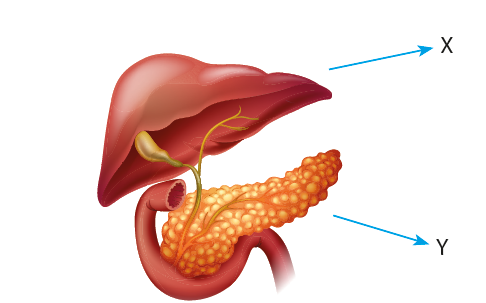 X karaciğerdir ürettiği safra salgısını safra kesesinde depo eder ve bir kanalla ince bağırsağa iletir. Safra salgısı yağların fiziksel sindiriminde etkilidir, yapısında enzim bulunmaz. Y pankreastır ürettiği pankreas öz sıvısını bir kanalla ince bağırsağa iletir. Pankreas öz sıvısı karbonhidrat, protein ve yağların kimyasal sindiriminde etkilidir, yapısında enzim bulunur. Doğru cevap B şıkkıdır.2.Verilen metne göre I. Ve II. öncüller doğrudur. III. Öncülde enzimlerden bahsedilmiş ancak metinde enzimlerle ilgili bilgi verilmemiştir.Doğru cevap A şıkkıdır.3.Kalbin yapısında odacıklar bulunur. Bunlar sağ üst odacık, sağ alt odacık, sol üst odacık ve sol alt odacık olmak üzere toplamda 4 odacık şeklindedir. Kalbin sağ odacıklarında kirli kan (oksijence fakir kan) , sol odacıklarında ise temiz kan (oksijence zengin kan) bulunur. Buna göre verilen I. Ve II. öncüller doğru III. Öncül ise yanlıştır.Doğru cevap B şıkkıdır.4. Verilen posteri incelersek Güneş tutulması görseli doğru çizilmiştir. Bilgiler incelendiğinde;Ay, Dünya ile Güneş arasındadır √Ay’ın gölgesi Dünya’ya düşer.√Dünya’nın her yerinden izlenebilir.×Periyodik olarak gerçekleşen bir doğa olayıdır.× Yeni ay evresinde gerçekleşir.√Bazı bilgilerin hatalı olduğunu görüyoruz.Doğru cevap D şıkkıdır.5. Kan bağışlamanın sağlığa herhangi bir zararı yoktur. √    Kan bağışı toplumsal dayanışmayı sağlar. √    İsteyen herkes kan bağışında bulunabilir. ×   “Türk Kızılayı” ülkemizde kan bağışı faaliyetlerini de yürüten bir kuruluştur. √Etkinliğin doğru hali yukarıdaki gibidir. Bu durumda öğrenci 2. Ve 3. Cümleyi yanlış değerlendirmiştir.Kan bağışının toplumsal dayanışmayı sağladığını öğrenci bilmemektedir.Doğru cevap C şıkkıdır.6. Besinlerin emilerek kana geçtiği organdır.→ ince bağırsak      Karbonhidrat, yağ ve proteinlerin kimyasal sindirimine yardımcı organdır. → pankreas      Salgıladığı safra salgısı ile yağların fiziksel sindirimini tamamlar. → karaciğer      Yağların kimyasal sindiriminin başladığı organdır. → ince bağırsakBu durumda mide ile ilgili bilgi verilmemiştir.Doğru cevap A şıkkıdır.7.Buzdolabındaki soğutma sistemi ve dolaşım sistemi incelendiğinde kalp ile motor, damarlar ile buzdolabındaki borular, kan ile de boru içinde dolanan gaz benzerlik gösterir. D şıkkında kanın hareketi yerçekimi kuvvetiyle sağlanır demiş yanlıştır, kalbin itme gücüyle sağlanır.Doğru cevap D şıkkıdır.8.  X → AĞIZ,  Y→MİDE,   Z→ İNCE BAĞIRSAK,  T→ KALIN BAĞIRSAKGonca : X organı besinlerin sadece mekanik olarak parçalanmasını sağlar. ×Sarp : Y organı bütün besinlerin kimyasal sindiriminde görev almaktadır. ×Arif : Sindirimi tamamlanan besinler Z organından kana geçer. √Mesut : Sindirilmiş besinlerin bir kısmının emilimi T organında tamamlanır ×Doğru cevap C şıkkıdır.9. Alyuvar → Oksijen ve karbondioksit taşır      Akyuvar → Mikroplarla savaşır.      Kan pulcukları → Kanın pıhtılaşmasını sağlar.      Plazma → Kanın sıvı kısmıdır.Doğru cevap B şıkkıdır.10. 1 → toplar damar         2 → kılcal damar         3 → atar damar I. Kalpten 3 numaralı damarlarla organlara gelen kan, ince yapılı olan 2 numaralı damarlarla doku ve hücrelerin arasına dağılır. √II. 2 numaralı damarlardaki kan 1 numaralı damara doğru ilerledikçe içerisinde bulunan oksijen oranı azalır.√III. 3 numaralı damarlardan kalbe dönen kan kalbin sol tarafına aktarılır.×Doğru cevap B şıkkıdır.11. Güneş Sistemi ile ilgili bilgiler değerlendirildiğinde Güneş Sistemi’ndeki en büyük gezegen Satürn değil Jüpiter’dir.Doğru cevap B şıkkıdır.12. Arda ve kızılay görevlisi arasında gerçekleşen konuşma incelendiğinde kan hücrelerinin görevlerinden bahsedilmemiştir. Dolayısıyla Arda’nın akyuvar hücrelerinin görevini söylemesi mümkün değildir.Doğru cevap C şıkkıdır.13. I. Kireçlenmiş dizin hareket yeteneği azalır. √ ( Kireçlenmiş dizde oluşan tartarlar hareket yeteneğini azaltır.)II. Kemik ucundaki kıkırdak doku aşınma nedeniyle zarar görmüş olabilir. (Kemik uçlarındaki kıkırdak sürtünmeden dolayı aşınmış olabilir.)III. Günlük hareketler sırasında eklem ağrıları oluşabilir.√Doğru cevap D şıkkıdır.14. Kan bağışı ayda bir değil 3 ayda bir yapılmalıdır.Doğru cevap C şıkkıdır15.I. İsteğimiz dışında çalışır.   Kalp kasıII. Hızlı ve güçlü kasılır.  Kalp kası + çizgili kasIII. Çabuk yorulur.  Çizgili kasDoğru cevap B şıkkıdır16. A)Görselden de anlaşıldığı gibi ilk parçalamada besin yapı taşlarına ayrılmamıştır.√       B) Besin birden fazla kimyasal sindirime uğramıştır.√       C)Her besinin kimyasal sindirime uğradığı yer farklı değildir. Karbonhidrat, protein ve yağların hepsi ince bağırsakta kimyasal sindirime uğrar.×       D)Karbonhidrat için verilen görsel protein için verilseydi mide ve ince bağırsak dememiz gerekirdi.√Doğru cevap C şıkkıdır17. I → burun     I numaralı kısmın yapısında kıllar, kılcal kan damarları ve mukus salgısını üreten tabaka bulunur. √       II →soluk borusu  II numaralı kısımda üst üste dizilmiş kıkırdak halkalar vardır. √       III →bronşlar  III numaralı kısmın adı bronşçuktur. ×       IV → alveol  IV numaralı kısımda kılcal kan damarları ile gaz alışverişi gerçekleşir. √Doğru cevap C şıkkıdır18. Ay tutulmasında gece Ay’a bakan bir kişi Ay’ı tamamen ya da kısmen göremez. Gece Güneş’i görmek zaten mümkün değildir.Doğru cevap D şıkkıdır19. Kılcal damarlarda kanın akış hızının yavaş olmasının nedeni kılcal damarların ince çeperli olması ve  toplam kesit alanının geniş olmasıdır.Doğru cevap D şıkkıdır20. Verilen bilgilere göre 3 numaralı gezegen Satürn ‘dür. Gezegenler Güneş’e yakınlıklarına göre sıralandığına göre 1 nolu gezegen Mars, 2 nolu gezegen Jüpiter, 4 nolu gezegen Uranüs, 5 nolu gezegende Uranüs’tür. Bu durumda;A) 2 numaralı gezegenin en büyük uydusu Ganymede’dir.√B) 1 numaralı gezegende su ve yaşam bulunmaktadır.√C) 4 numaralı gezegenin yaklaşık 27 uydusu vardır.√D) 5 numaralı gezegen Güneş sisteminin 5. büyük gezegenidir.×Doğru cevap D şıkkıdır